Муниципальное автономное общеобразовательное учреждение «Средняя общеобразовательная школа №76 имени Д.Е.Васильева» Отчет о результатах самообследованиямуниципального автономного общеобразовательного учреждения «Средняя общеобразовательная школа №76 имени Д.Е.Васильева» за 2018 год.
Аналитическая частьI. Общие сведения об образовательной организацииОсновным видом деятельности МАОУ СОШ №76 (далее – Учреждения) является реализация общеобразовательных программ начального общего, основного общего и среднего общего образования. Также Учреждение реализует образовательные программы дополнительного образования детей и взрослых.II. Система управления организациейУправление осуществляется на принципах единоначалия и самоуправления.Органы управления, действующие в УчрежденииДля осуществления учебно-методической работы в Учреждении созданы школьные методических объединения (далее - ШМО):- педагогов начального образования; - гуманитарных дисциплин;- социально-экономических дисциплин;- естественнонаучных дисциплин;- педагогов ИЗО, ОБЖ, музыки, технологии;- педагогов физической культуры.Схема структуры управленияIII. Образовательная деятельностьОбразовательная деятельность в Учреждении организуется в соответствии с Федеральным законом от 29.12.2012 № 273-ФЗ «Об образовании в Российской Федерации», ФГОС начального общего, основного общего и среднего общего образования, СанПиН 2.4.2.2821-10 «Санитарно-эпидемиологические требования к условиям и организации обучения в общеобразовательных учреждениях», основными образовательными программами по уровням, включая учебные планы, годовые календарные графики, расписанием занятий/Количество учащихся, классов-комплектов по уровням общего образования.В 2017-2018 учебном году в школе обучалось 966 человек в 39 классах-комплектах:- 414 человек по образовательной программе начального общего образования;- 453 человека по образовательной программе основного общего образования;- 99 человека по образовательной программе среднего общего образования.Режим образовательной деятельности (количество смен, пяти-, шестидневная неделя).Режим занятий ежегодно утверждается директором Учреждения и регламентируется расписанием занятий, Правилами внутреннего трудового распорядка обучающихся и Правилами внутреннего трудового распорядка. Расписание учебных занятий составляется в начале учебного года, при этом учебная нагрузка обучающихся не должна превышать норм предельно допустимых нагрузок, определенных санитарно-эпидемиологическими правилами, корректируется вначале каждого полугодия. Учреждение проводит учебные занятия в одну смену. Учебные занятия начинаются в 8 часов 30 минут. Продолжительность учебной недели для 2-11 классов - 6 дней.Продолжительность учебного года и каникул, продолжительность уроковУчебный год в Учреждении начинается 1 сентября и заканчивается в соответствии с учебным планом соответствующей общеобразовательной программы. Если 1 сентября приходится на выходной, нерабочий, праздничный день, то в таком случае учебный год начинается в следующий за ним рабочий день. Продолжительность учебного года составляет не менее 34 недель без учета государственной (итоговой) аттестации, в первом классе - 33 недели. Продолжительность каникул в течение учебного года составляет не менее 30 календарных дней, летом - не менее 8 недель. Продолжительность урока во 2-11 классах - 45 минут.Формы и профили обучения. Семяшкина О.С.
Учебный план 1–4 классов ориентирован на 4-летний нормативный срок освоения основной образовательной программы начального общего образования (реализация ФГОС НОО), 5–9 классов – на 5-летний нормативный срок освоения основной образовательной программы основного общего образования (реализация ФГОС ООО), 10–11 классов – на 2-летний нормативный срок освоения образовательной программы среднего общего образования (ФГОС СОО).Воспитательная работа – Напалкова Т.М., Михайлова Е.С.В 2018 году Учреждение провело работу по профилактике употребления психоактивных веществ (ПАВ), алкоголя, курения, формированию здорового образа жизни и воспитанию законопослушного поведения обучающихся. Мероприятия проводились с участием приглашенных специалистов, педагогов, обучающихся и их родителей.Организованы и проведены родительские собрания по вопросам профилактики наркомании «Осознанное родительство» при участии автономной некоммерческой организации «Центр социальной адаптации и реабилитации «Альтернатива»; аутоагрессивного и девиантного поведения подростков с привлечением специалистом МБУ ЦППМиСП.Проводилась систематическая работа с родителями и обучающимися по разъяснению уголовной и административной ответственности за совершение преступлений и правонарушений несовершеннолетними и в отношении их. В 2018 году большое внимание было уделено вопросам безопасности несовершеннолетних. Проведены цикл бесед по противодействию терроризму с участием оперативного сотрудника ФСБ, классные часы на тему информационной безопасности, общешкольные линейки по комплексной безопасности «Безопасные каникулы» («Поведение на водоемах», «Безопасный лед», ПДД, противопожарная безопасность, поведение в общественных местах и т.д.)Были организованы:− конкурс социальных плакатов «Правильное питание»;− участие в областном социально-педагогическом проекте «Будь здоров»;− проведение классных часов и бесед по профилактике алкоголизма, курения, употребления ПАВ темы с использованием ИКТ-технологий и материалов общественной организации «Общее дело»;− общешкольные профилактические линейки с участием сотрудников ФГКУ СУ ФПС № 6 МЧС России, ОПДН и ОГИБДД ОМВД России по городскому округу «город Лесной» - социальные акции в рамках дня борьбы со СПИДом, всемирного дня борьбы с курением, областного дня трезвости;- единые дни профилактики с участием сотрудников ОМВД.Дополнительное образованиеДополнительное образование ведется по программам следующей направленности:− естественно-научное;− культурологическое;− техническое;− художественное;− физкультурно-спортивное.По данным направлениям ведутся занятия как на бесплатной, так и на платной основе.IV. Содержание и качество подготовки учащихся – Королева Н.А., Михайлова Е.С. 4.1 Сведения об освоении учащимися образовательных программ, результаты ОГЭ, ЕГЭ.По итогам2017-2018 учебного года отличников – 79 человек (9%), хорошистов – 423 (49%). Успеваемость 99,8%. Один обучающейся оставлен на повторное обучение (Попов Д, 7 г кл.)Выпускники 2,4, 5,6, 11 классов принимали участие в процедуре независимой оценки качества общего образования -  Всероссийских проверочных работах. Проведение ВПР направлено на обеспечение единства образовательного пространства Российской Федерации и поддержки введения Федерального государственного образовательного стандарта за счет предоставления образовательным организациям единых проверочных материалов и единых критериев оценивания учебных достижений.В 2017-2018 учебном году обучающиеся показали следующие результаты внешней экспертизы качества школьного образования:Начальное общее образование            Выводы Результаты ВПР показали высокий уровень усвоения обучающимися 4-х классов ООП НОО, это подтверждается приведёнными результатами по школе, городу, области и России.Основное общее образованиеАнализ среднего показателя качества выполнения ВПР свидетельствует о том, что средний процент больше всего приближен к максимальному по биологии.Результаты по русскому языку, биологии, математики выше результатов по РФ, области, по истории выше результатов по Свердловской области, но ниже городских результатов по математике, истории.Анализ среднего показателя качества выполнения ВПР свидетельствует о том, что средний процент больше всего приближен к максимальному по обществознанию.Результаты по русскому языку, истории, обществознанию выше результатов по РФ, по русскому языку, биологии, истории, обществознанию, географии  выше результатов по Свердловской области, по русскому языку, биологии результаты ниже городских результатов .Среднее общее образованиеОбучающиеся 11-х классов в целом справились с предложенной работой по английскому языку, географии, химии, биологии  и показали базовый (хороший),  уровень достижения предметных и метапредметных результатов, однако результаты отдельных заданий требуют дополнительной работы по устранению недочётов Результаты ниже среднегородских, областных, РФ по физике, истории. Результаты государственной итоговой аттестации выпускников основной и средней школы 2017-2018 уч год          9класс.Обучающиеся 9-х классов в составе 67 человек были допущены к итоговой аттестации.            Успешно сдали экзамены 62 обучающихся. Обучающимся 9а класса Кулифеева Елена Дмитриевна (матем, общ), 9б класса Андреева Виктория Александровна  (матем), Данилова Карина Александровна (матем), Досягаев Егор Александрович (матем), Калашникова Дарья Андреевна (матем), получившим на ГИА неудовлетворительные результаты повторно предоставляется право пройти ГИА по соответствующим учебным предметам не ранее 1 сентября 2018 г. в сроки и формах, устанавливаемых Порядком проведения государственной итоговой аттестации по образовательным программам основного общего образования, утвержденный приказом Министерства образования и науки Российской Федерации от 25 декабря 2013 г. № 1394 и приказом от 10.11.2017 № 2 «Об утверждении единого расписания и продолжительности проведения ОГЭ по каждому учебному предмету, перечня средств обучения и воспитания, используемых при его проведении в 2018 г. - 24 человека имеют в аттестатах отметки «4» и «5», 36% (36% - 2016-17, 32%-2015-16, 35% - 2014-15, 38% -  2013-14,  59%- 2012-13)Процент учащихся закончивших школу на «4 и 5»Выдана 8 грамот  «За особые успехи в изучении отдельных предметов».Число выпускников, получивших «4» и «5» на ГИА  Самое низкое качество сдачи ОГЭ по физике, самое высокое по информатике.Средний балл по предметамРейтинг выбора предметов выпускниками 9-х классов выглядит следующим образом:Обществознание – 75%Информатика – 52%Биология – 31%Физика – 19%химия -10%Английский язык – 6%География – 4%Литература – 1%История – 0%Немецкий язык  - 0%Ежегодно лидирующие позиции в выборе предметов для сдачи ОГЭ занимает обществознание, 2 место занимает информатика.Результаты сдачи ОГЭ по предметамТаким образом, итоги ГИА показывают, что по большинству предметам результаты выше среднего балла по городу, кроме предметов математика, литература, английский язык, физика.Анализ результатов итоговой аттестации (ОГЭ) по предметам за четыре учебных годаРезультаты ОГЭ по всем предметам, кроме биологии, химии, географии  в 2018 году ниже результатов прошлого года. Подводя итоги ГИА IX классов 2018 года необходимо отметить снижение результатов ГИА, имеются обучающиеся, не набравшие минимальное количество баллов, как по обязательным, так и предметам по выбору. Следовательно, работу по совершенствованию системы мониторинга освоения учащимися образовательных программ, подготовки учащихся к ГИА необходимо продолжить.  11класс.Учащиеся 11-х классов в полном составе: 49 человека были допущены к итоговой аттестации и успешно сдали экзамены в форме ЕГЭ.    -   5 выпускников окончили школу с аттестатом с отличием:Бекасова Екатерина Дмитриевна Матвиенко Дарья Константиновна Павлова Елена Александровна Поздняк Мария Александровна Яхимович Кристина Валерьевна Результаты ЕГЭ отличников.Итоговая аттестация подтверждает результаты обучения выпускников, награжденных медалями «За особые успехи в учении» (у трех выпускников общий балл по трем предметам больше 225, у двух -  211.)- 23 человек имеют в аттестатах отметки «4» и «5», 47%  ( 52% 2016-17, 38% -2015-16 ,32% - 2014-15, 39% - 2013-14, 59% - 2012-13)Процент учащихся закончивших школу на «4 и 5» Выданы 16 грамот  «За особые успехи в изучении отдельных предметов».По результатам обязательных письменных экзаменов прошли минимальный порог по русскому языку и математике все выпускники.  Средний балл выполнения работы по русскому языку –69,3 (учитель Постникова Н.А. по математике П- 53 (учителя Колмогорова Т.М., Кочурина Е.В.)  по математике Б – 4,7  (учителя Колмогорова Т.М., Кочурина Е.В.). Рейтинг выбора предметов выпускниками 11-х классов выглядит следующим образом:Математика П - 80%Математика Б – 63%Обществознание – 51%Физика – 41%Биология – 22%химия -20%Информатика – 6%История – 2%, Лидирующие позиции в выборе предметов 2017-18 учебного года для сдачи ЕГЭ заняли математика П,Б, обществознание, физика.Прошли минимальный порог поРусский язык – 100%Математика Б – 100% (31 обуч)Физика –  100 % (20 обуч)Информатика –   100  % (3 обуч)Математика П – 97% (38 из 39 обуч)Обществознание – 76% (19 из 25 обуч)Биология – 100% (11 обуч)             История –    100 % (1обуч)химия -    90% (9 из 10 обуч)литература – 100% (4 обуч)Минимальный порог обучающимися пройден по всем предметам кроме математики П, обществознания, химии.Анализ результатов итоговой аттестации (ЕГЭ) по предметам за пять учебных летАнализируя результаты можно увидеть, что по ряду предметов в школе происходит существенное повышение среднего балла ЕГЭ по сравнению с прошлым годом. Так, повышение:- по математике Б- по математике П - по информатике- по историиНаряду с этим, происходит снижение средних баллов по рус.яз., физике, химии, биологии, обществознанию.Результаты сдачи ЕГЭ по предметамРезультаты выше среднегородских по русскому языку, математике Б, математика П, информатике, биологии, химии.   10 человек на итоговой аттестации получили высокие баллы (80 баллов и выше).Результаты сдачи ЕГЭ по предметам профильные группы Результаты ГИА выпускников  технологического и естественнонаучного профиля выше городских результатов.Список выпускников 2018 года, получивших на ЕГЭ высокий балл (указываются только результаты 80 баллов и выше) по общеобразовательным предметам, в том числе, выпускников, получивших в 2018 году аттестат с отличиемВ целом подготовка и итоговая аттестация в МАОУ СОШ №76 ежегодно проходят на хорошем  уровне.  Результаты ЕГЭ и ОГЭ  показывают хорошую работу учителей школы. Большинство выпускников в течение последних трех лет показывают освоение базового уровня основного, среднего общего образования, достаточный уровень  освоения тестовых технологий, развитые надпредметные умения, методическую и психологическую подготовленность к независимой экспертизе ЕГЭ и ОГЭ. Большую пользу принесли диагностические работы в формате ЕГЭ  и ОГЭ, элективные курсы и ИГЗ по предметам проводимые в течение учебного года.  Они позволили выявлять пробелы в знаниях обучающихся и своевременно проводить  корректировку в планах работы с учащимися. Итоговая аттестация подтверждает результаты обучения выпускников. 4.2. Сведения о победителях, призерах олимпиад (по уровням) Семяшкина О.С.Участие обучающихся начальной школы в олимпиадах разного уровня V. Востребованность выпускников – Напалкова Т.М.5.1 Сведения о поступлении выпускников в ссузы и вузы.В 2018 году 80% выпускников 9-х классов продолжили обучение в общеобразовательных организациях региона, 20% выпускников поступили в профильные образовательные учреждения. 5.2. Сведения о поступлении выпускников профильных классов в соответствии с профилем.В Учреждении с 2017-2018 учебного года осуществляется профильное обучение по технологическому, естественнонаучному, социально-экономическому профилям. Это позволяет обучающимся определиться с будущей профессией и выбрать ВУЗ, построив свой индивидуальный образовательный маршрут. Так из 49 выпускников 11-х классов 29 человек (59%) поступили в высшие учебные заведения в соответствии с профилем. VI. Оценка функционирования внутренней системы оценки качества образования6.1. Нормативно-правовой основой школьной системы оценки качества образования являются  Положение о    формах, периодичности    и    порядке   текущего    контроля   успеваемости    и промежуточной      аттестации      обучающихся      в      Муниципальном автономном общеобразовательном учреждении «Средняя общеобразовательная школа № 76 имени Д.Е.Васильева» утвержденного приказом МАОУ СОШ № 76 от 27.03.2017 № 131-ОД, «Положение о системе оценок, формах и порядке проведения промежуточной аттестации и переводе обучающихся в условиях реализации ФГОС в      Муниципальном автономном общеобразовательном учреждении «Средняя общеобразовательная школа № 76 имени Д.Е.Васильева» утвержденного приказом МАОУ СОШ № 76 от 06.11.2015 № 78-ОД.  С целью получения точной объективной и сопоставимой информации о состоянии и тенденциях развития образовательного процесса для коррекции образовательной деятельности и принятия управленческих решений в учреждении реализуется Программа внутреннего мониторинга качества образования.В течение учебного года велся мониторинг и образовательная статистика школьной системы образования, индивидуальных достижений обучающихся, информационное, аналитическое и экспертное обеспечение мониторинга. Выявлялись факторы, влияющие на изменение качества образования.6.2. Результаты оценки качества образования.В соответствии с Положением о    формах, периодичности    и    порядке   текущего    контроля   успеваемости    и промежуточной      аттестации      обучающихся      в      Муниципальном автономном общеобразовательном учреждении «Средняя общеобразовательная школа № 76 имени Д.Е.Васильева» утвержденного приказом МАОУ СОШ № 76 от 27.03.2017 № 131-ОД с общешкольным планом работы и с целью получения объективной оценки об уровне освоения обучающимися учебных программ по общеобразовательным предметам учебного плана были проведены промежуточные контрольные работы в 2-8, 10 классах по итогам 2017-2018 учебного года. Годовая промежуточная аттестация проводилась в следующих формах: письменные контрольные работы, тестовые письменные работы, устные зачеты.  Весь материал прошел внутришкольную экспертизу на заседаниях школьных методических объединений учителей и был утвержден директором школы. Годовая промежуточная аттестация проводилась по предметам учебного плана. Выбор предметов для годовой промежуточной аттестации был рассмотрен и одобрен в начале учебного года на заседаниях методических объединений. Итоги годовой промежуточной аттестации Все обучающиеся 2-8, 10-х классов прошли годовую промежуточную аттестацию. Успеваемость по школе составила 99% (2016-17 92%) при качестве 71 % (2016-17 70%). Наиболее высокие результаты качества выполнения годовой промежуточной аттестации (более 70%) в 2-4 классах по русскому языку, математике, литературному чтению, в 5 классе по русскому языку, в 7 классе по русскому языку, геометрии, в 8 классе по химии, истории, обществознанию, биологии, в 10 классе по русскому языку, геометрии, биологии, праву, экономике. Низкий уровень качества выполнения годовой промежуточной аттестации (ниже 50%)показали обучающиеся 8 класса по алгебре, физике, географии, 10 класса по алгебре, физике.Средний показатель качества выполнения контрольных работна годовой промежуточной аттестации по классамИз данной таблицы видно, что средний уровень качества выполнения работ на промежуточной аттестации вырос во всех параллелях, кроме 3,4 классов. Процент качества по школе увеличился на 5%.         По результатам промежуточной аттестации все учащиеся школы освоили учебные программы по общеобразовательным предметам учебного плана.  Средний качественный показатель по русскому языку по школе составил 80%. Средний качественный показатель по математике по школе составил 75%.Диагностика уровня остаточных знаний и степени усвоения программного материала по различным предметам учащимися  8,9,10-11-х классов проводится с помощью диагностических работ в системе СтатГрад.В школе организована система разноуровневого обучения и обобщающего повторения по всем предметам.  Метод  разноуровневого обучения и обобщающего повторения обеспечивает достижение следующих целей:- повышение уровня обученности учащихся и качества знаний;- установление уровня остаточных знаний по основным темам, изученным на данный  момент времени (для последующей корректировки поурочных планов работы учителя, направленной на ликвидацию выявленных пробелов в знаниях учащихся).     Для организации разноуровневого обучения и обобщающего повторения учителям предложено разделить класс на три группы:- Группа «риска» №1 - учащиеся, которые могут не набрать минимальное количество баллов, подтверждающие освоение основных общеобразовательных программ основного и среднего (полного) общего образования.- Группа  «слабоуспевающих» №2 – учащиеся, которые при добросовестном отношении могут набрать минимальное количество баллов, подтверждающее освоение основных общеобразовательных программ основного и среднего общего образования.- Группа  «сильных» №3 – учащиеся претенденты на получение высоких баллов.    Учитывая степень обученности и мотивацию к учению каждой группы учащихся, учителя-предметники планируют свою работу по подготовке к ЕГЭ и ОГЭ как в урочное, так и во внеурочное время. Для слабоуспевающих учащихся организуются бесплатные дополнительные занятия по предметам. Подготовка учащихся «группы риска» находится на персональном административном контроле.     После проведения  входного контроля (9-10-е классы),  мониторинга остаточных знаний (11-е классы), пробных экзаменов по предметам учителя-предметники вырабатывает стратегию организации разноуровневого обобщающего повторения параллельно с изучением нового материала.     Для учащихся «группы риска» учителя составляют индивидуальные планы на месяц. Используя дифференцированный подход при организации самостоятельной работы на уроке, учителя дают слабоуспевающему ученику посильные индивидуальные задания. Самостоятельная работа обучающего характера для разных групп проводится  на различных этапах урока: пока группа «сильных» учащихся выполняет задания повышенного уровня, с остальными учениками разбираются задания базового уровня; во второй части урока слабоуспевающие учащиеся работают самостоятельно, в то время как с сильными учениками рассматриваются и анализируются выполненные задания.      Вся работа по подготовке учащихся к ЕГЭ и ОГЭ  отслеживается администрацией школы. В рамках внутришкольного мониторинга качества образования в течение года  ставятся на контроль вопросы подготовки к государственной (итоговой) аттестации. 
2017 году выявлено, что уровень метапредметных результатов соответствуют среднему уровню, сформированность личностных 
результатов высокая.6.3. Результаты анкетирования родителей о качестве предоставляемых образовательных услугВ 2017-2018 учебном году  была проведена анкета  «Изучение удовлетворенности родителей работой образовательного учреждения». Были получены следующие положительные ответы:С чем связан Ваш выбор нашей школы?а) мнение знакомых, коллег, родственников – 22%б) рекомендация воспитателя ДОУ – 13%в) общественное мнение о педколлективе – 9%г) качество обучения в школе – 30%д) результаты олимпиад и НПК разного уровня -  3%е) местоположение школы – 57%ж) случайный выбор – 3%С какими трудностями  Вы столкнулись в процессе  обучения?  а) недостаточное количество часов по предмету (какому) – 8%б) малое количество  ИГЗ – 9%в) неудобное расписание  - 8%г) большая нагрузка на ребёнка – 16%д) недостаточная индивидуальная работа с учеником – 26%е) нет трудностей – 10%Оцените уровень работы структурных подразделений школы по 10-балльной шкалеАдминистрация школы – 8,6Столовая – 7,9Спортивный зал – 8,8Библиотека – 8,3Логопед – 8,0Психолог – 7,5Медицинский кабинет – 8,6Бассейн – 8,7Оцените материально-техническую базу школы по 10-балльной шкале – 8,2Какие образовательные услуги на платной основе Вы бы хотели получить в нашей школе ?а) изучение второго иностранного языка – 24%б) углублённое изучение предметов (каких) – 16%в) репетиторство по предметам (каким) – 23%г) компьютерные курсы для взрослых, детей (подчеркнуть нужное) – 29%д) танцевальные занятия для взрослых, детей (подчеркнуть нужное)  - 14%е) оздоровительное плавание – 36%ж) подготовка к  ЕГЭ и ГИА-9 – 46%з) скорая психологическая помощь – 15%и) логопедическая помощь – 6%к) организация туристических и краеведческих поездок, экологических экспедиций – 29%л) шахматный кружок – 4%м) экскурсия в астрономическую обсерваторию школы – 25%н) раннее изучение иностранного языка – 11%о) фитодизайн – 5%п) обучение плаванию детей дошкольного возраста – 7%р) другие (укажите какие) этикет, ГПД – 2% Желаете ли Вы участвовать в психологических тренингах и семинарах в рамках образовательной помощи родителям за дополнительную плату? – да 16%Укажите уровень Вашего образованияа) Среднее – 10%б) Среднее специальное – 37%в) Незаконченное высшее – 6%г) Высшее – 47%      В результате анкетирования, в котором участвовали  50% родителей школы, было выявлено, что выбор нашей школы родителями связан не только с ее местоположением, но и с качеством обучения в школе. К сожалению, по мнению родителей в школе ведется недостаточная индивидуальная работа с учащимися. В среднем работа школы оценивается 8,3 балла по 10 – бальной школе. Реакция родителей на введение дополнительных платных образовательных услуг в школе положительная. Наибольший процент востребованности получили следующие курсы :Подготовка к  ЕГЭ и ГИА-9.Оздоровительное плавание.Компьютерные курсы для детей.Организация туристических и краеведческих поездок, экологических экспедиций.Экскурсия в астрономическую обсерваторию школы.С целью выявления запроса потребителей образовательных услуг в области профилизации и выбора пути профессионального самоопределения в октябре 2017 года проведено анкетирование среди обучающихся 9 классов и их родителей. В нем приняли участие 80 из 86 обучающихся и их родителей, что составляет 93%.В результате анализа ответов выпускников и их родителей установлено, что 60% обучающихся планируют продолжить обучение в своей школе:        48% -технологический профиль        21% - естественнонаучный профиль        23 % - социально-экономический  профиль         10%  - универсальный профиль Таким образом, можно отметить, что более востребованными в 2018-2019 учебном году три направления: технологическое, естественнонаучное, социально-экономическое.VII. Оценка кадрового обеспеченияНа период самообследования в Учреждению работают 52 педагога, из них 14 – внутренних совместителей. Из них 1 человек имеет среднее 
специальное образование и обучается в педагогическом университете. В 2017 году аттестацию прошли 2 человека – на первую 
квалификационную категорию.В целях повышения качества образовательной деятельности в Учреждению проводится целенаправленная кадровая политика, основная цель 
которой – обеспечение оптимального баланса процессов обновления и сохранения численного и качественного состава кадров в его 
развитии, в соответствии потребностями Учреждения и требованиями действующего законодательства.Основные принципы кадровой политики направлены:− на сохранение, укрепление и развитие кадрового потенциала;− создание квалифицированного коллектива, способного работать в современных условиях;− повышения уровня квалификации персонала.Оценивая кадровое обеспечение образовательной организации, являющееся одним из условий, которое определяет качество подготовки 
обучающихся, необходимо констатировать следующее:− образовательная деятельность в Учреждению обеспечена квалифицированным профессиональным педагогическим составом;− в Учреждению создана устойчивая целевая кадровая система, в которой осуществляется подготовка новых кадров из числа собственных 
выпускников;− кадровый потенциал Учреждения динамично развивается на основе целенаправленной работы по повышению квалификации педагогов.VIII. Оценка учебно-методического и библиотечно-информационного обеспеченияОбщая характеристика:− объем библиотечного фонда – 26 284 единиц;− книгообеспеченность – 100 процентов;− обращаемость – 22 595 единиц в год;− объем учебного фонда – 17 247 единиц.Фонд библиотеки формируется за счет областного бюджета.Состав фонда и его использование:Фонд библиотеки соответствует требованиям ФГОС, учебники фонда входят в федеральный перечень, утвержденный приказом Минобрнауки от 31.03.2014 № 253.Электронных образовательных ресурсов школа не имеет.Средний уровень посещаемости библиотеки – 64 человека в день.На официальном сайте Учреждения есть страница библиотеки с информацией о работе и проводимых мероприятиях библиотеки Учреждения.Оснащенность библиотеки учебными пособиями достаточная. Отсутствует финансирование библиотеки на закупку периодических изданий и обновление фонда художественной литературы.IX. Оценка материально-технической базыМатериально-техническая база МАОУ СОШ №76 приведена в соответствие с задачами по обеспечению реализации основной образовательной программы.Материально-техническое обеспечение и медико-социальные условия можно считать удовлетворяющими требованиям. Государственными органами надзора нарушений функционирования школы не зафиксировано. В школе своевременно осуществляется ремонт помещений в целях сохранности здания и уменьшения процента его износа. Созданы необходимые условия для качественной организации учебно-воспитательного процесса и реализации концептуальных положений развития образовательного учреждения, информационно-техническая база совершенствуется в системе. Социальный заказ родителей и учащихся по материально-техническому обеспечению и созданию санитарно-гигиенических условий обучения, воспитания, развития выполняется.МАОУ СОШ №76 располагается на земельном участке площадью 32399 кв.м. Выдано свидетельство о государственной регистрации права на земельный участок с кадастровым номером 66:54:0101003:38 в постоянное (бессрочное) пользование. Образовательный процесс организован в здании, расположенном по адресу: ул. Юбилейная, дом 6, площадь 13816,8 кв.м. Здание образовательного учреждения оборудовано техническими системами, обеспечивающими безопасность (система видеонаблюдения, тревожная кнопка), здание оборудовано и обеспечено техническими средствами пожарной безопасности. В соответствии с требованиями ФГОС в МАОУ СОШ №76 оборудованы:В школе создана единая информационная среда: компьютерное оборудование с выходом в Интернет, множительная техника для обеспечения учащихся учебно-дидактическими материалами, все компьютеры объединены в единую локальную информационную сеть. На все кабинеты оформлен соответствующий паспорт.
Условия для занятий физкультурой и спортомВ школе имеется два спортивных зала и тренажерный зал для проведения уроков по физической культуре, соревнований, занятий по баскетболу и волейболу, гимнастики. Спортивные залы имеют хорошую материально-техническую базу для выполнения в полном объеме учебных программ, для проведения различных спортивных соревнований.  На территории школы находится спортивное ядро: футбольное поле, беговые дорожки, сектор для метания, яма для прыжков, волейбольная, баскетбольная, теннисная площадки.Также в школе имеется плавательный бассейн.Условия питания и охраны здоровья В школе уделяется большое внимание организации горячего питания школьников. Питание организовано в соответствии с требованиями санитарных норм и «Рекомендованным цикличным меню для предприятий школьного питания». Столовая рассчитана на 200 посадочных мест. Работает буфет. В столовой выпускается разнообразный ассортимент готовых блюд: холодные блюда, первые и молочные блюда, гарниры, вторые блюда из мяса, рыбы, птицы, овощи и фрукты, соки, выпечка.Школой заключен договор с медицинским учреждением «Центральная медико-санитарная часть № 91» на оказание медицинских услуг учащимся школы. Медицинский кабинет (площадью 41,5 кв.м.) имеет отдельный процедурный кабинет (20,3 кв.м.), горячее и холодное водоснабжение, необходимый перечень оборудования и медикаментов для оказания доврачебной помощи.Результаты анализа показателей деятельности организацииДанные приведены по состоянию на 29 декабря 2017 года.Анализ показателей указывает на то, что Учреждение имеет достаточную инфраструктуру, которая соответствует требованиям СанПиН 
2.4.2.2821-10 «Санитарно-эпидемиологические требования к условиям и организации обучения в общеобразовательных учреждениях» и 
позволяет реализовывать образовательные программы в полном объеме в соответствии с ФГОС общего образования.Учреждение укомплектована достаточным количеством педагогических и иных работников, которые имеют высокую квалификацию и регулярно 
проходят повышение квалификации, что позволяет обеспечивать стабильных качественных результатов образовательных достижений 
обучающихся.СОГЛАСОВАНОРешением Педагогического советаМАОУ СОШ № 76 (протокол от 23.04.2019 г. № 3)УТВЕРЖДАЮ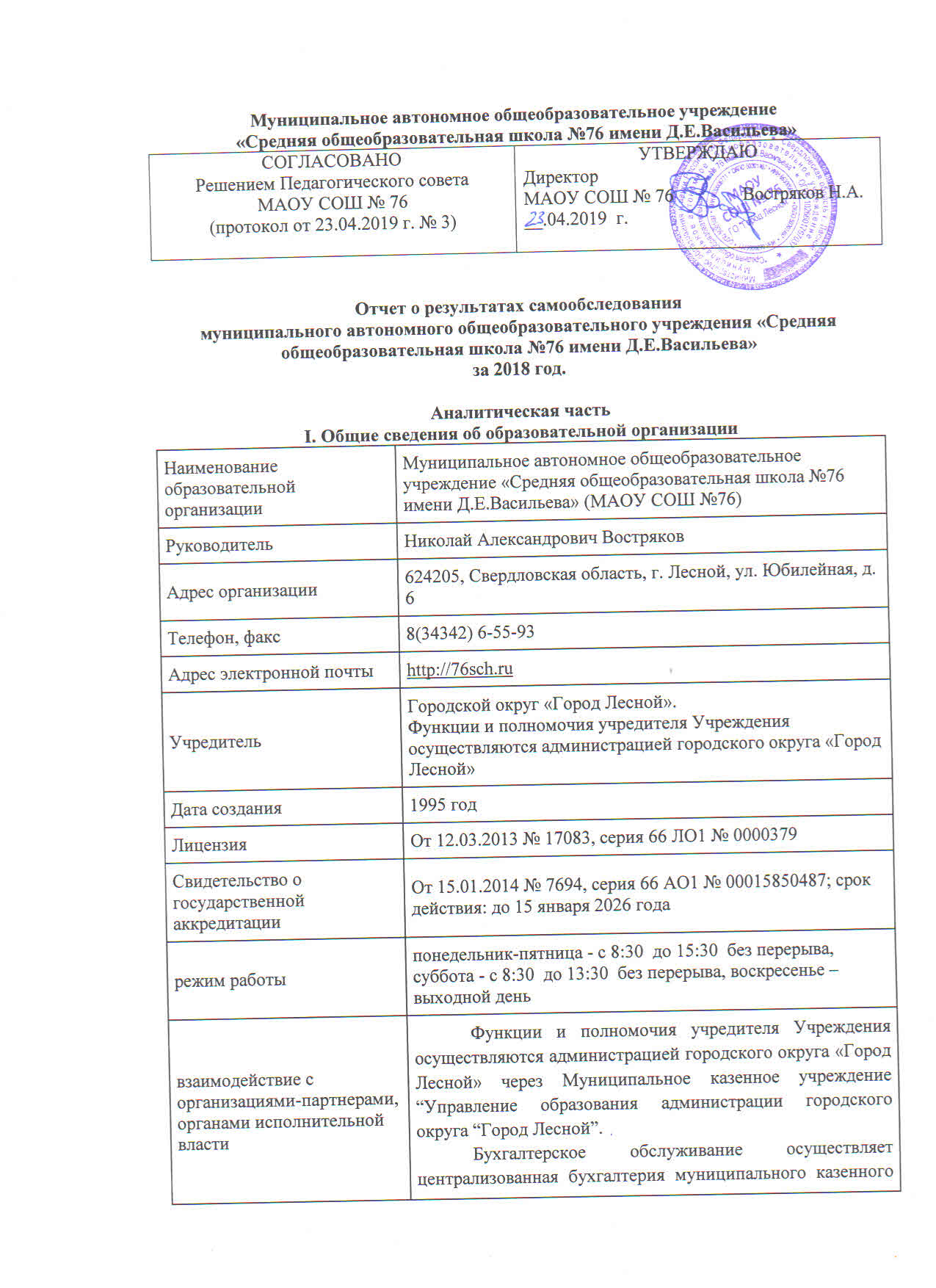 ДиректорМАОУ СОШ № 76               Востряков Н.А.  __.04.2019  г.Наименование образовательнойорганизацииМуниципальное автономное общеобразовательное учреждение «Средняя общеобразовательная школа №76 имени Д.Е.Васильева» (МАОУ СОШ №76)РуководительНиколай Александрович ВостряковАдрес организации624205, Свердловская область, г. Лесной, ул. Юбилейная, д. 6Телефон, факс8(34342) 6-55-93Адрес электронной почтыhttp://76sch.ru УчредительГородской округ «Город Лесной».Функции и полномочия учредителя Учреждения осуществляются администрацией городского округа «Город Лесной»Дата создания1995 годЛицензияОт 12.03.2013 № 17083, серия 66 ЛО1 № 0000379Свидетельство о государственной 
аккредитацииОт 15.01.2014 № 7694, серия 66 АО1 № 00015850487; срок действия: до 15 января 2026 годарежим работыпонедельник-пятница - с 8:30  до 15:30  без перерыва, суббота - с 8:30  до 13:30  без перерыва, воскресенье – выходной деньвзаимодействие с организациями-партнерами, органами исполнительной властиФункции и полномочия учредителя Учреждения осуществляются администрацией городского округа «Город Лесной» через Муниципальное казенное учреждение “Управление образования администрации городского округа “Город Лесной”.Бухгалтерское обслуживание осуществляет централизованная бухгалтерия муниципального казенного учреждения «Финансово-хозяйственное управление».МАОУ СОШ № 76  является инновационной базовой площадкой ГАНОУ СО «Дворец молодежи» по профориентационной деятельности, естественнонаучному образованию и техническому творчеству.Наименование органаФункцииДиректорОсуществляет текущее руководство деятельностью Учреждения в соответствии с законами и иными нормативными правовыми актами, Уставом Учреждения: - обеспечивает системную образовательную и административно-хозяйственную работу Учреждения; - утверждает штатное расписание по согласованию с муниципальным казенным учреждением «Управление образования администрации городского округа «Город Лесной», годовую бухгалтерскую отчетность Учреждения, внутренние документы, регламентирующие деятельность Учреждения;вводит в действие образовательные программы Учреждения;утверждает учебные планы Учреждения, рабочие программы учебных курсов, предметов, дисциплин (модулей), годовой календарный учебный график;ведет коллективные переговоры и заключает Коллективный договор по согласованию с профсоюзным комитетом; распределяет учебную нагрузку педагогических работников Учреждения.Наблюдательный советРассматривает предложения о внесении изменений в Устав УчрежденияОсуществляет контроль за исполнением плана финансово-хозяйственной деятельности Учреждения.Совет УчрежденияПринимает участие в определении основных направлений развития Учреждения; повышении эффективности финансово-хозяйственной деятельности Учреждения, стимулирования труда его работников.Содействует созданию в Учреждении оптимальных условий и форм организации образовательного процесса, рассматривает конфликтные ситуации между участниками образовательного процесса.Осуществляет контроль - за реализацией в полном объеме образовательных программ, основных образовательных программ в соответствии с учебным планом и графиком учебного процесса;- за организацией питания и медицинского обслуживания в Учреждении; - за целевым и рациональным расходованием финансовых средств Учреждения.Общее собрание трудового коллективаРеализует право работников участвовать в управлении образовательной организацией, в том числе:- разрабатывать и принимать Устав Учреждения, изменения и дополнения к нему;- решать вопросы о необходимости принятия и заключения Коллективного договора, внесение в него изменений и дополнений, принятие Правил внутреннего трудового распорядка;- принимать иные локальные правовые акты, регламентирующие трудовые отношения работников Учреждения.− разрешать конфликтные ситуации между работниками и администрацией образовательной организации;− вносить предложения по корректировке плана мероприятий организации, совершенствованию ее работы и развитию материальной базыПедагогический советОсуществляет текущее руководство образовательной деятельностью Учреждения, в том числе рассматривает вопросы:− развития образовательных услуг;− регламентации образовательных отношений;− разработки образовательных программ;− выбора учебников, учебных пособий, средств обучения и воспитания;− материально-технического обеспечения образовательного процесса;− аттестации, повышения квалификации педагогических работников;− координации деятельности методических объединенийРодительский комитет- содействие обеспечению оптимальных условий для организации образовательного процесса, ученического самоуправления, охраны жизни и здоровья обучающихся;защита прав и законных интересов обучающихся и родителей (законных представителей), в том числе социально незащищенных категорий;принятие участия в организации и проведении мероприятий, организации совместного проведения культурных и спортивных мероприятий (вечеров отдыха, дискотек, туристических походов и т.п.);оказание администрации Учреждения содействия в организации и проведении общешкольных родительских собраний, организации качественного питания и медицинского обслуживания обучающихся;осуществление взаимодействия с педагогическим коллективом Учреждения по вопросам профилактики правонарушений, безнадзорности и беспризорности среди обучающихся;привлечение родительской общественности к активному участию в жизни Учреждения;оказание исключительно на добровольной основе помощи в укреплении материально-технической базы Учреждения.ГодДоля обучающихся, успевающих на «5» и «4»Общий % успеваемости2014-1553%99,8%2015-1654%99,6%2016-1754%99,8%2017-1858%99,8%датаклассВнешняя экспертизапредметКачество знанийКачество знанийКачество знанийКачество знанийуспеваемостьдатаклассВнешняя экспертизапредметшколагородобластьРФуспеваемостьАпрель2018г.4ВПРрусский язык88,7%85,6%69,7%70,3%100%Апрель2018г.4ВПРматематика87,6%84,4%76,5%78,1%100%Апрель2018г.4ВПРОкружающий мир92,8%89%76,2%78,7%100%датаклассВнешняя экспертизапредметКачество знаний %Качество знаний %Качество знаний %Качество знаний %успеваемостьдатаклассВнешняя экспертизапредметшколагородобластьРФуспеваемостьАпрель 20185ВПРРусский язык63%51%36%45%97%Апрель 20185ВПРМатематика 53%56%37%49%92%Апрель 20185ВПРБиология 80%62%51%62%100%Апрель 20185ВПРИстория 56%60%44%60%94%датаклассВнешняя экспертизапредметКачество знаний %Качество знаний %Качество знаний %Качество знаний %Успеваемостьпо школедатаклассВнешняя экспертизапредметшколагородобластьРФУспеваемостьпо школеАпрель 20186ВПРРусский язык45,2%49%36%40%82%Апрель 20186ВПРМатематика 31%36%31%39%85%Апрель 20186ВПРБиология 41%49%38%57%93%Апрель 20186ВПРИстория 56%50%38%50%96%Апрель 20186ВПРОбществоз 86%69%54%56%99%Апрель 20186ВПРГеография 43%33%40%50%100%датаклассВнешняя экспертизапредметКачество знаний %Качество знаний %Качество знаний %Качество знаний %Успеваемость%датаклассВнешняя экспертизапредметшколагородобластьРФУспеваемость%Апрель 201811ВПРИстория 63,171,773,581,895,7Апрель 201811ВПРАнглийский язык91,378,276,183,2100Апрель 201811ВПРГеография 7769,274,575,7100Апрель 201811ВПРХимия 58,758,454,564,4100Апрель 201811ВПРФизика 42,662,755,95995,7Апрель 201811ВПРБиология 86,473,36974,7100Рус.яз.Матем.физикагеогбиолАнг.язНем.язОбщ.химинформистлит84%64%23%67%67%75%-56%71%86%-0№ПредметСредний баллУчитель1Русский язык4,3Пашкова Н.В1Русский язык3,8Постникова Н.А.1Русский язык4,3Постникова Н.А.1Русский язык2Математика 3,5Сидорова Л.А.2Математика 3,5Сидорова Л.А.2Математика 4,2Колмогорова Т.М.2Математика 3Обществознание 3,5Тепикина С.В.3Обществознание 3,4Тепикина С.В.3Обществознание 3,8Дегтерева О.А.4История -4История -5Физика 3,4Гурьева Т.В.5Физика 6Литература 3,0Постникова Н.А.7Английский язык4,0Романова О.Б.7Английский язык3,0Федосеева Т.А.8Немецкий язык-9География 3,5Вакуловская Е.Н.9География 5,0Гутникова ЕВ10Биология 3,7Боровкова А.А.11Химия4,3Мызникова Г.А.12Информатика 4,1Иванова Е.П.12Информатика 3,7Болотова Н.В.Русский языкМат-каОбществлитератАнгл.яз.историябиологияхимияфизикаИнфор.геогНемецязыкСверд.облг. Лесной4,13,83,54,14,2-3,54,13,63,73,8МАОУ СОШ № 764,23,73,63,03,8-3,74,33,23,94,0-Русский языкМат-каОбществНем.язАнгл.яз.историябиологияхимияфизикаинфоргеоглит2013-144,03,73,3-4,03,33,84,34,0---2014-154,03,63,74,04,333,84,83,44,0--2015-163,93,53,3-3,22,73,43,52,92,83,53,02016-174,23,83,74,04,03,63,64,33,94,23,64,02017-184,23,73,6-3,8-3,74,33,23,94,03,0Ф.И.О. отличникаОбщий балл по 3 предметамБаллы, полученные на ЕГЭБаллы, полученные на ЕГЭБаллы, полученные на ЕГЭБаллы, полученные на ЕГЭБаллы, полученные на ЕГЭБаллы, полученные на ЕГЭБаллы, полученные на ЕГЭБаллы, полученные на ЕГЭФ.И.О. отличникаОбщий балл по 3 предметамрусский языкМатемБМатемаПобщинфорфизикабиолхимБекасова Е236946874Матвиенко Д21187787558Павлова Е211787063Поздняк М238877279Яхимович К2357658277Русский языкМат-ка БМат-ка ПИнфор-кагеографияОбществАнгл.яз.историяНем.язЛит-рабиологияхимияфизика2013-142013-142013-142013-142013-142013-142013-142013-142013-142013-142013-142013-142013-1469-4561-50-5167685742482014-152014-152014-152014-152014-152014-152014-152014-152014-152014-152014-152014-152014-15674,341606357-56-6872,551492015-20162015-20162015-20162015-20162015-20162015-20162015-20162015-20162015-20162015-20162015-20162015-20162015-201671,44,355,260-49,74954,3-58,756,660,346,22016-20172016-20172016-20172016-20172016-20172016-20172016-20172016-20172016-20172016-20172016-20172016-20172016-2017704,55262,8-54,759,250,577,0-63,865,349,32017-182017-182017-182017-182017-182017-182017-182017-182017-182017-182017-182017-182017-1869,34,75369,7-51,3-82-6656,557,447,8Русский языкМат-ка БМат-ка ПИнфор-каОбществАнг.язисторияНем.язЛит-рабиологияхимияфизикаСвердловская областьСвердловская областьСвердловская областьСвердловская областьСвердловская областьСвердловская областьСвердловская областьСвердловская областьСвердловская областьСвердловская областьСвердловская областьСвердловская областьГ.ЛеснойГ.ЛеснойГ.ЛеснойГ.ЛеснойГ.ЛеснойГ.ЛеснойГ.ЛеснойГ.ЛеснойГ.ЛеснойГ.ЛеснойГ.ЛеснойГ.Лесной68,14,552,96253,7-54,1-66,852,156,552,4МАОУ СОШ № 76МАОУ СОШ № 76МАОУ СОШ № 76МАОУ СОШ № 76МАОУ СОШ № 76МАОУ СОШ № 76МАОУ СОШ № 76МАОУ СОШ № 76МАОУ СОШ № 76МАОУ СОШ № 76МАОУ СОШ № 76МАОУ СОШ № 7669,34,75369,751,3-82-6656,557,447,8№ пппредметы учебного плана, изучаемые на профильном (углубленном уровне) количество учащихся, обучающихся по профильным программам в 2017-2018 уч.г. (выпускники)количество выпускников 2017-2018 уч.г., обучающихся по профильным программам, выбравшие предмет для сдачи ЕГЭсредний балл выпускников, обучающихся по профильным программамТехнологический профиль, 11бМатематика П182260,5Технологический профиль, 11бФизика181347,7Технологический профиль, 11бИнформатика 18273,5естественнонаучный  профиль, 11бХимия7555,6естественнонаучный  профиль, 11бБиология 7566,6социально-экономический профиль, 11аМатематика П241743,4социально-экономический профиль, 11аОбществознание 241949,0Русский языкМат-ка БМат-ка ПИнфор-каОбществАнг.язисторияНем.язЛит-рабиологияхимияфизикаСвердловская областьСвердловская областьСвердловская областьСвердловская областьСвердловская областьСвердловская областьСвердловская областьСвердловская областьСвердловская областьСвердловская областьСвердловская областьСвердловская областьГ.ЛеснойГ.ЛеснойГ.ЛеснойГ.ЛеснойГ.ЛеснойГ.ЛеснойГ.ЛеснойГ.ЛеснойГ.ЛеснойГ.ЛеснойГ.ЛеснойГ.Лесной68,14,552,96253,7-54,1-66,852,156,552,4МАОУ СОШ № 76  технологический профильМАОУ СОШ № 76  технологический профильМАОУ СОШ № 76  технологический профильМАОУ СОШ № 76  технологический профильМАОУ СОШ № 76  технологический профильМАОУ СОШ № 76  технологический профильМАОУ СОШ № 76  технологический профильМАОУ СОШ № 76  технологический профильМАОУ СОШ № 76  технологический профильМАОУ СОШ № 76  технологический профильМАОУ СОШ № 76  технологический профильМАОУ СОШ № 76  технологический профиль72,95,060,573,547,7МАОУ СОШ № 76  естественнонаучный  профильМАОУ СОШ № 76  естественнонаучный  профильМАОУ СОШ № 76  естественнонаучный  профильМАОУ СОШ № 76  естественнонаучный  профильМАОУ СОШ № 76  естественнонаучный  профильМАОУ СОШ № 76  естественнонаучный  профильМАОУ СОШ № 76  естественнонаучный  профильМАОУ СОШ № 76  естественнонаучный  профильМАОУ СОШ № 76  естественнонаучный  профильМАОУ СОШ № 76  естественнонаучный  профильМАОУ СОШ № 76  естественнонаучный  профильМАОУ СОШ № 76  естественнонаучный  профиль72,95,060,566,655,6МАОУ СОШ № 76  социально-экономический профильМАОУ СОШ № 76  социально-экономический профильМАОУ СОШ № 76  социально-экономический профильМАОУ СОШ № 76  социально-экономический профильМАОУ СОШ № 76  социально-экономический профильМАОУ СОШ № 76  социально-экономический профильМАОУ СОШ № 76  социально-экономический профильМАОУ СОШ № 76  социально-экономический профильМАОУ СОШ № 76  социально-экономический профильМАОУ СОШ № 76  социально-экономический профильМАОУ СОШ № 76  социально-экономический профильМАОУ СОШ № 76  социально-экономический профиль65,54,643,449,0№Ф.И.О. выпускникаРезультаты ЕГЭ по предметам в баллахРезультаты ЕГЭ по предметам в баллахРезультаты ЕГЭ по предметам в баллахРезультаты ЕГЭ по предметам в баллахРезультаты ЕГЭ по предметам в баллахРезультаты ЕГЭ по предметам в баллахФ.И.О.педагога№Ф.И.О. выпускникарусскийобщбиолисториялитФ.И.О.педагогаБекасова Е94Постникова НАБоцула А89Постникова НАЧернышева М8980Постникова НАМатвиенко Д87Постникова НАПоздняк М87Постникова НАСтукова Е87Постникова НАСелихова С8582Постникова НАЛобанова ТВХолкина Д858882Постникова НАСидорова ИРТепикина СВШумкова О82Постникова НАЯхимович К82Лобанова ТВОлимпиадаЧисло участников% участниковПобедителиПризёры1Классные олимпиады40296%2Школьные предметные олимпиады9623%3Городские предметные олимпиады246%7чел.10 чел.4Городская метапредметная олимпиада66 чел.5Дистанционные Международные образовательные конкурсы:«Олимпис 2018- Весенняя сессия»«Олимпис 2018- Осенняя сессия»193 чел.180  чел.46%43%127 чел.108 чел.52 чел.43 чел.6Многочисленные конкурсы и олимпиады на образовательной платформе УЧИ. РУГод 
выпускаОсновная УчреждениеОсновная УчреждениеОсновная УчреждениеОсновная УчреждениеСредняя УчреждениеСредняя УчреждениеСредняя УчреждениеСредняя УчреждениеСредняя УчреждениеГод 
выпускаВсегоПерешли в 10-й класс УчрежденияПерешли в 10-й класс другой ООПоступили в профессиональную 
ООВсегоПоступили в ВУЗПоступили в профессиональную ООУстроились на работуПошли на 
срочную 
службу по 
призыву201576701530251322016786531035272502017856010153228022201867477134939910Класс Предмет Общая успев.КачествоУчитель2Русский язык98%88%Устинова С.А.Чапля О.А. Зюзь В.П.Чернышева С.А.2Математика100%95%Устинова С.А.Чапля О.А. Зюзь В.П.Чернышева С.А.2Литературное чтение100%89%Устинова С.А.Чапля О.А. Зюзь В.П.Чернышева С.А.3Русский язык97%79%Гаева А.В.Основина Л.Ю.Лапина Т.М.Шваб Л.А.3Математика93%80%Гаева А.В.Основина Л.Ю.Лапина Т.М.Шваб Л.А.3Литературное чтение97%85%Гаева А.В.Основина Л.Ю.Лапина Т.М.Шваб Л.А.4Русский язык100%89%Михайлова Е.С.Цыбина М.В.Мычалкина Н.В.Герасимова О.Б.4Математика100%88%Михайлова Е.С.Цыбина М.В.Мычалкина Н.В.Герасимова О.Б.4Литературное чтение99%80%Михайлова Е.С.Цыбина М.В.Мычалкина Н.В.Герасимова О.Б.5Математика 100% 67%Кочурина Е.В.Колмогорова Т.М.Королева Н.А.5Русский язык100%78%Вертохина С.В.Аксенова А.А.Пашкова Н.В.Семяшкина О.С.6Русский язык100%67%Аксенова А.А.Девятирикова В.Н.6Математика 100%55%Канашевская М.С.Королева Н.А.7Русский  язык96%70%Девятирикова В.Н.Вертохина С.В.Постникова Н.А.7Алгебра (письм)96%55%Кочурина Е.В.Колмогорова Т.М.7Геометрия (устно)99%76%Кочурина Е.В.Колмогорова Т.М.8Русский язык98%65%Пашкова Н.В.Семяшкина О.С.Вертохина С.В.8Алгебра(письм)100%45%Сидорова Л.А.Канашевская М.С.8Геометрия (устно)100%67%Сидорова Л.А.Канашевская М.С.8Химия 100%100%Мызникова Г.А.8Английский язык 100%66%Романова О.БФедосеева Т.А.8История 100%  100  %Тепикина С.В.Сидорова И.Р.8Обществознание 100%89%Тепикина С.В.Сидорова И.Р.8Физика 100%26,7%Ширинкин С.В.Востряков Н.А.8Биология 100%82%Лобанова Т.В.8География 100%0%Вакуловская Е.Н.8Литература 100%50%Пашкова Н.В.8Информатика 100%56%Иванова Е.П.Болотова Н.В.10Русский язык100%88%Пашкова Н.В.Вертохина С.В.10Алгебра (письм)100%38%Сидорова Л.А.Канашевская М.С.10Геометрия (утно)100%94%Сидорова Л.А.Канашевская М.С.10Химия (УУ)--Мызникова Г.А.10Биология (УУ)100%75%Лобанова Т.В.10Право (УУ)100%86%Сидорова И.Р.10Экономика (УУ)100%100%Вакуловская Е.Н.10Физика (УУ)100%36%Ширинкин С.В.10Информатика (УУ)100%50%Иванова Е.П.Болотова Н.В.уч. год2 класс3 класс4 класс5 класс6 класс7 класс8 класс10 классПо школе 2016-201787%90%91%62%59%54%53%53% 69%2017-201891%81%86%73%61%67%62%69%74%Направления 10 класс МАОУ СОШ № 7610 класс МАОУ СОШ № 7610 класс МАОУ СОШ № 7610 класс МАОУ СОШ № 76СПО (училище, техникум), 10 класс в школах городаНаправления технологический профиль(предметы углубленного уровня - математика, физика, информатика)естественнонаучный профиль(предметы углубленного уровня – биология, химия, математика)социально-экономический  профиль(предметы углубленного уровня – математика, экономика, право)Универсальный профиль (предметы углубленного уровня – математика, русский язык, литература)СПО (училище, техникум), 10 класс в школах городаКоличество обучающихся251112534№Вид литературыКоличество единиц в фондеСколько экземпляров выдавалось за год1Учебная 17247155882Педагогическая8905203Художественная734159804Справочная3422785Языковедение, литературоведение131556Естественно-научная1981087Техническая45258Общественно-политическая9041№ п/пТребования ФГОС, нормативных и локальных актов1Учебные кабинеты с автоматизированными рабочими местамиИз них:кабинетов русского языка и литературыкабинетов математикикабинетов иностранного языкакабинетов географиикабинетов историиОБЖначальных классов36556121162Лекционные аудитории13Компьютерные классы24Помещения для занятий учебно-исследовательской и проектной деятельностью, моделированием и техническим творчеством (для организации учебной и внеурочной деятельности), из них:кабинетов физикикабинетов химиикабинетов биологиикабинеты технологии (для мальчиков и девочек)музейзимний садбассейнтренажерный залобсерватория71123112115Помещения (кабинеты, мастерские, студии) для занятий музыкой, хореографией и изобразительным искусством;26Информационно-библиотечный центр с рабочими зонами, оборудованным читальным залом и книгохранилищам, обеспечивающими сохранность книжного фонда, медиатекой17Актовый зал18Помещения для питания обучающихся, а также для хранения и приготовления пищи, обеспечивающие возможность организации качественного горячего питания, в том числе горячих завтраков19Медицинский кабинет110Гардеробы311Стадион112Спортивные залы2ПоказателиЕдиница измеренияКоличествоОбразовательная деятельностьОбразовательная деятельностьОбразовательная деятельностьОбщая численность учащихсячеловек977Численность учащихся по образовательной программе начального общего образованиячеловек409Численность учащихся по образовательной программе основного общего образованиячеловек425Численность учащихся по образовательной программе среднего общего образованиячеловек60Численность (удельный вес) учащихся, успевающих на «4» и «5» по результатам 
промежуточной аттестации, от общей численности обучающихсячеловек (процент)347 (41%)Средний балл ГИА выпускников 9 класса по русскому языкубалл78Средний балл ГИА выпускников 9 класса по математикебалл72Средний балл ЕГЭ выпускников 11 класса по русскому языкубалл85Средний балл ЕГЭ выпускников 11 класса по математикебалл86Численность (удельный вес) выпускников 9 класса, которые получили неудовлетворительные 
результаты на ГИА по русскому языку, от общей численности выпускников 9 классачеловек (процент)0 (0%)Численность (удельный вес) выпускников 9 класса, которые получили неудовлетворительные 
результаты на ГИА по математике, от общей численности выпускников 9 классачеловек (процент)0 (0%)Численность (удельный вес) выпускников 11 класса, которые получили результаты ниже 
установленного минимального количества баллов ЕГЭ по русскому языку, от общей 
численности выпускников 11 классачеловек (процент)0 (0%)Численность (удельный вес) выпускников 11 класса, которые получили результаты ниже 
установленного минимального количества баллов ЕГЭ по математике, от общей численности 
выпускников 11 классачеловек (процент)1 (3%)Численность (удельный вес) выпускников 9 класса, которые не получили аттестаты, от общей 
численности выпускников 9 классачеловек (процент)0 (0%)Численность (удельный вес) выпускников 11 класса, которые не получили аттестаты, от общей 
численности выпускников 11 классачеловек (процент)0 (0%)Численность (удельный вес) выпускников 9 класса, которые получили аттестаты с отличием, от 
общей численности выпускников 9 классачеловек (процент)23 (27%)Численность (удельный вес) выпускников 11 класса, которые получили аттестаты с отличием, от 
общей численности выпускников 11 классачеловек (процент)5 (15%)Численность (удельный вес) учащихся, которые принимали участие в олимпиадах, смотрах, 
конкурсах, от общей численности обучающихсячеловек (процент)45 (5%)Численность (удельный вес) учащихся – победителей и призеров олимпиад, смотров, конкурсов 
от общей численности обучающихся, в том числе:человек (процент)− регионального уровнячеловек (процент)3 (0,4%)− федерального уровнячеловек (процент)0 (0%)− международного уровнячеловек (процент)0 (0%)Численность (удельный вес) учащихся по программам с углубленным изучением отдельных 
учебных предметов от общей численности обучающихсячеловек (процент)0 (0%)Численность (удельный вес) учащихся по программам профильного обучения от общей 
численности обучающихсячеловек (процент)0 (0%)Численность (удельный вес) учащихся по программам с применением дистанционных 
образовательных технологий, электронного обучения от общей численности обучающихсячеловек (процент)0 (0%)Численность (удельный вес) учащихся в рамках сетевой формы реализации образовательных 
программ от общей численности обучающихсячеловек (процент)0 (0%)Общая численность педработников, в том числе количество педработников:человек− с высшим образованиемчеловек51− высшим педагогическим образованиемчеловек48− средним профессиональным образованиемчеловек1− средним профессиональным педагогическим образованиемчеловек1Численность (удельный вес) педработников с квалификационной категорией от общей 
численности таких работников, в том числе:человек (процент)− с высшейчеловек (процент)15 (29%)− первойчеловек (процент)12 (23%)Численность (удельный вес) педработников от общей численности таких работников с 
педагогическим стажем:человек (процент)− до 5 летчеловек (процент)15 (29%)− больше 30 летчеловек (процент)2 (4%)Численность (удельный вес) педработников от общей численности таких работников в возрасте:человек (процент)− до 30 летчеловек (процент)12 (23%)− от 55 летчеловек (процент)7 (14%)Численность (удельный вес) педагогических и административно-хозяйственных работников, 
которые за последние 5 лет прошли повышение квалификации или профессиональную 
переподготовку, от общей численности таких работниковчеловек (процент)35 (73%)Численность (удельный вес) педагогических и административно-хозяйственных работников, 
которые прошли повышение квалификации по применению в образовательном процессе ФГОС, 
от общей численности таких работниковчеловек (процент)20 (42%)ИнфраструктураИнфраструктураИнфраструктураКоличество компьютеров в расчете на одного учащегосяединиц0,175Количество экземпляров учебной и учебно-методической литературы от общего количества 
единиц библиотечного фонда в расчете на одного учащегосяединиц18Наличие в Учреждению системы электронного документооборотада/нетнетНаличие в Учреждению читального зала библиотеки, в том числе наличие в ней:да/нетда− рабочих мест для работы на компьютере или ноутбукеда/нетда− медиатекида/нетда− средств сканирования и распознавания текстада/нетда− выхода в интернет с библиотечных компьютеровда/нетда− системы контроля распечатки материаловда/нетдаЧисленность (удельный вес) обучающихся, которые могут пользоваться широкополосным интернетом не менее 2 Мб/с, от общей численности обучающихсячеловек (процент)998/100%Общая площадь помещений для образовательного процесса в расчете на одного обучающегосякв. м4,47